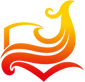 江苏开放大学V1.1江苏开放大学教务处/信息化处2018年9月目录1.	前言	32.	登录	32.1.	网页版登录	32.1.1	统一身份认证登录	32.1.2	本地账号登录	42.2.	考试客户端登录	53.	个人首页	53.1.	了解个人首页布局	54.	预约考试时间和地点	64.1.	查看可预约的考试计划	64.2.	预约考试时间和地点	74.3.	打印准考证	85.	参加考试	85.1.	查看考试列表	85.2.	进入考试	95.2.1	输入考试密码	95.2.2	熟悉试卷答题页	95.2.3	答题	105.2.4	浏览答题卡回顾和检查试卷	145.2.5	确认作答结束，交卷	145.2.6	突发情况	156.	查看考试成绩	157.	结语	16前言欢迎您使用江苏开放大学考试平台，它是专为开放大学提供的在线考试组织和管理的一体化服务平台。通过互联网技术实现题库管理、卷库和策略管理，构建资源可积累、组织方式灵活、出卷阅卷简便、考试服务体验更优的服务系统。为了让您更全面地掌握江苏开放大学考试平台的使用方式，我们整理了这本《江苏开放大学考试平台用户手册——考生版》，详细描述了您在使用考试平台过程中会用到的各种操作和注意事项。本文内容涵盖登录、了解个人首页布局和功能、预约考试时间和地点、参加考试、交卷、查询成绩等流程，引导您顺利完成考试。登录考试客户端登录为了您在考试阶段提供更好的体验，我们为您提供了客户端软件，考场管理员预先安装好后，您在桌面运行“江开考试系统”即可打开，选择“本地账号登录” 本地账号登录请选择“本地账号登录”，输入用户名、密码和验证码，登陆成功后进入个人首页，用户名：准考证上面的“考生号”，密码：身份证后6位登陆后，请到“个人设置”页及时修改密码、绑定手机号如果忘记密码，请点击“忘记密码”通过手机号找回密码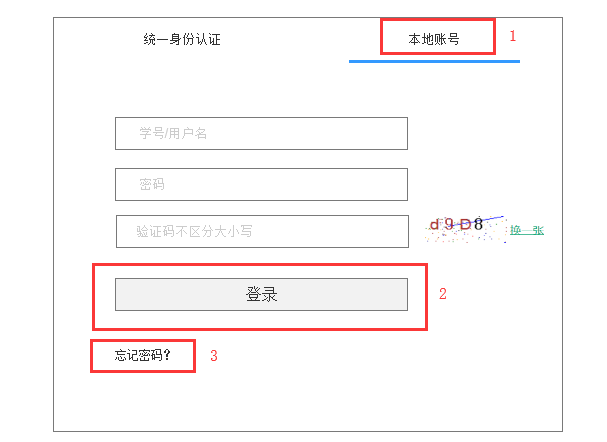 了解个人首页布局当您进入考试平台时，将会看到个人首页，分为以下几个部分左侧导航栏：当前考试：您已经预约正在进行或者尚未考试的考试，点击“全部考试”可以查看所有预约过的考试预约：查看已发布的考试计划，可以预约考试并打印准考证考试列表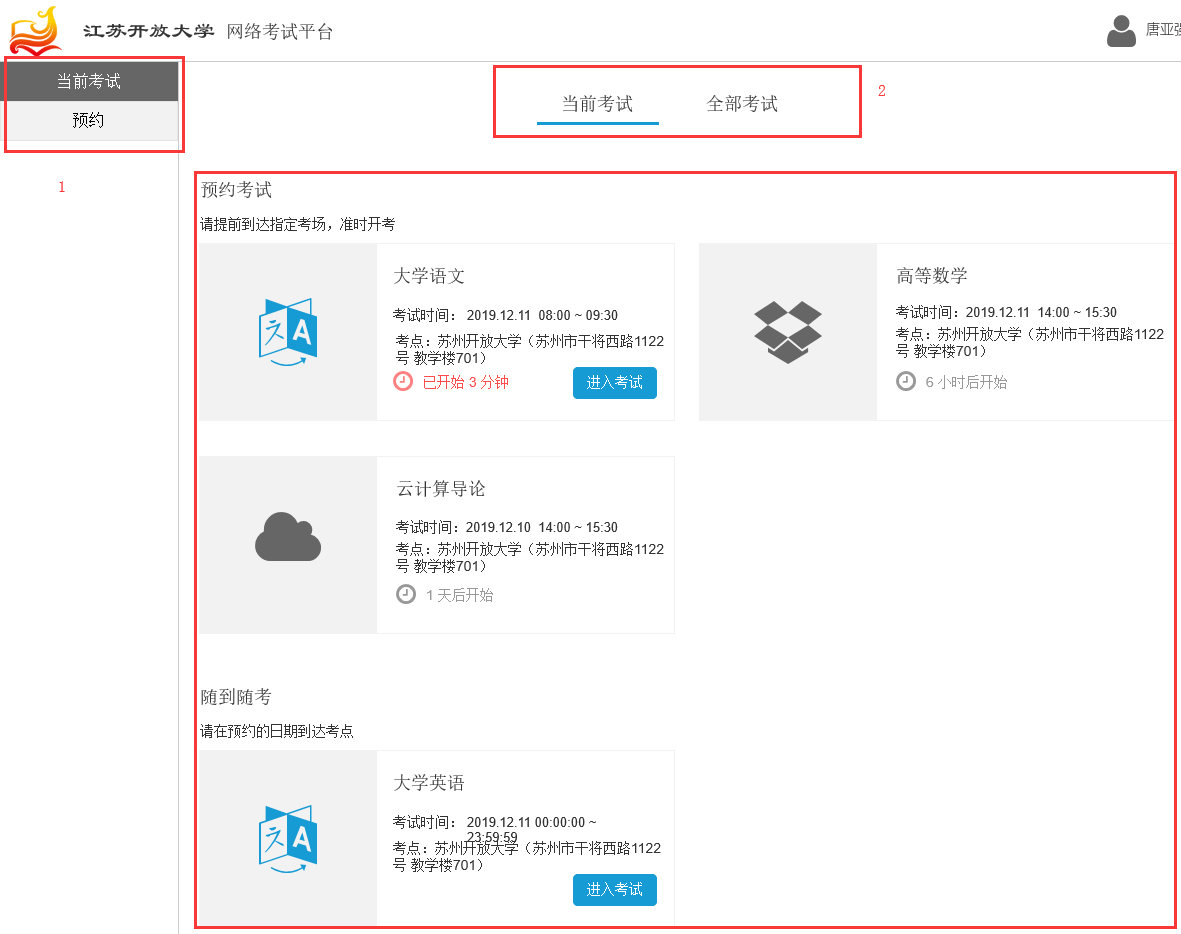 图表 4 首页-当前考试预约考试时间和地点点击左侧导航栏“预约”可查看我选的课已发布的考试计划查看可预约的考试计划在考试计划中，显示本次考试名称、开放预约报考的时间、考试时间，请在预约报考期内及时报考。界面根据预约状态的不同区别显示考点有空余的场次、教室可预约，显示“XX场次可预约”，点击“预约”可以查看并预约已经预约并缴费成功的课程则显示考试时间和地点已约满没有剩余座位的课程显示“没有可预约的场次了”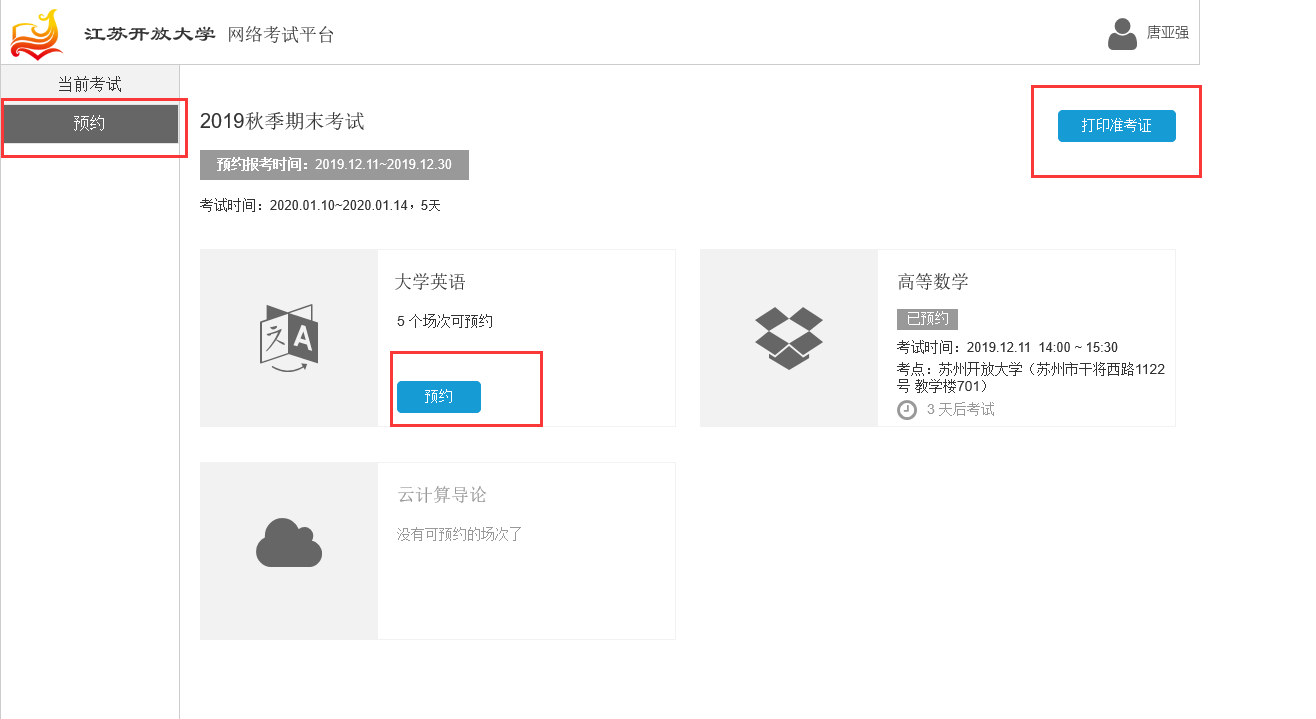 图表 5 考试计划预约考试时间和地点在考试计划中，点击课程下的“预约”查看课程考试费用、考试时长，下方列出所有考点，可按区域筛选就近方便的考点。每个考点下，所有已安排的场次按时间排列，可以选择未约满还有剩余座位的场次，确认后点击“去结算”，支付后即预约成功。温馨提示：一旦支付成功后不可退考或者改签，请确认后再付款图表 6 考试预约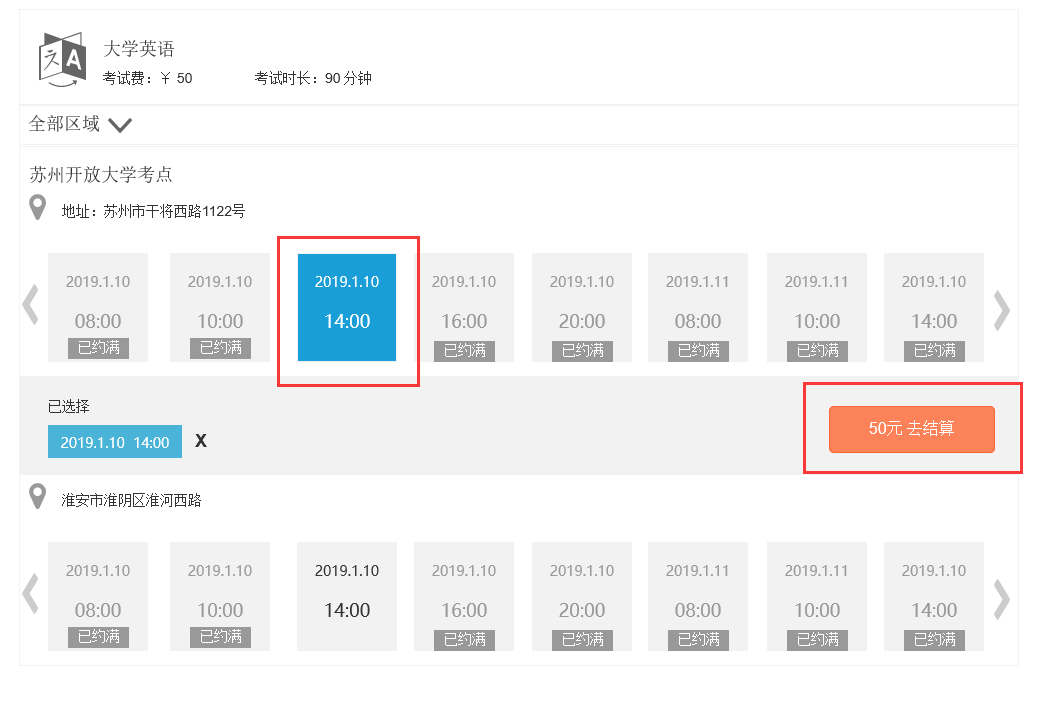 打印准考证预约后需打印准考证，凭准考证入场考试，在“图表 5 考试计划”中，点击“打印准考证”将本次考试已经成功预约的所有课程考试安排打印在一张准考证上。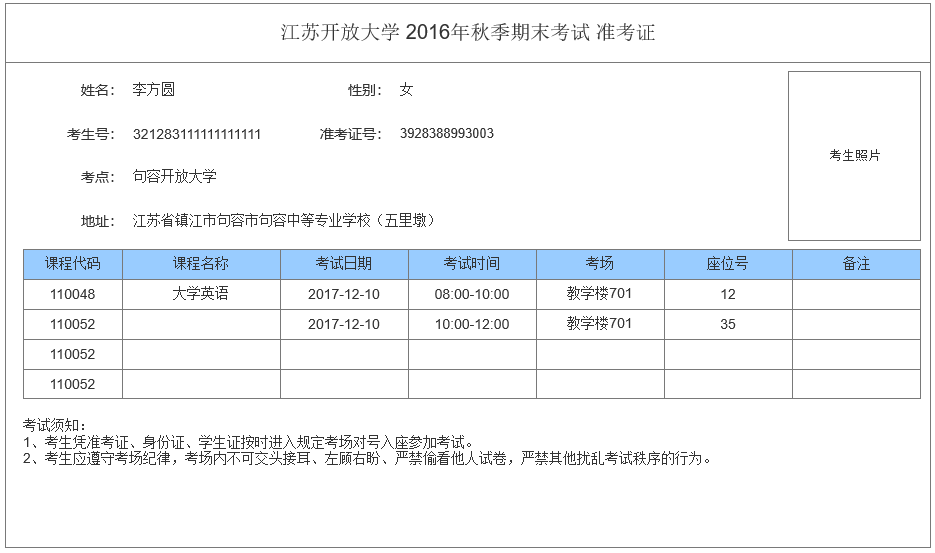 图表 7 准考证参加考试查看考试列表在“图表 4 首页-当前考试”中，显示已经预约正在考试和尚未开考的课程主屏区显示正在进行的考试，后续显示即将开始的考试已经开始的课程，可点击“进入考试”开考考试结束的课程，不可再进入温馨提示：每场考试管理员会设置最晚进入考试的时间，迟到的考生如果晚于规定的时间则不能再进入考试。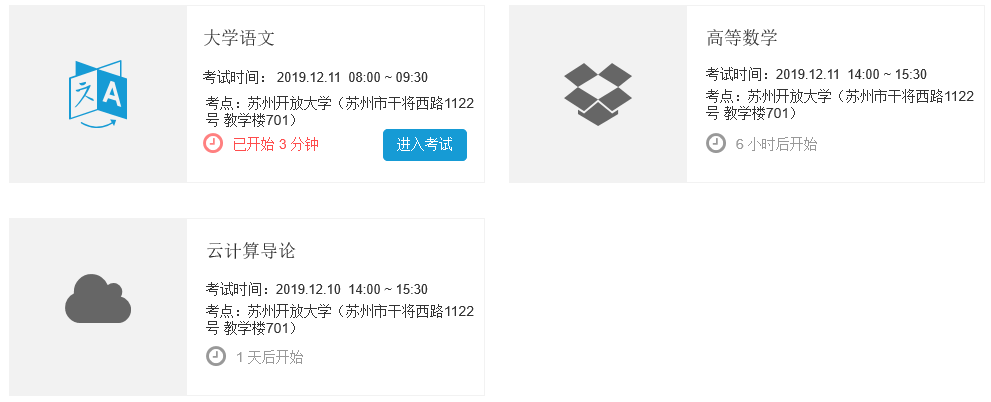 图表 8 考试列表进入考试输入考试密码如果本场考试管理员设置了进入密码，监考教师会提前公布密码，输入正确的密码才能进入考试。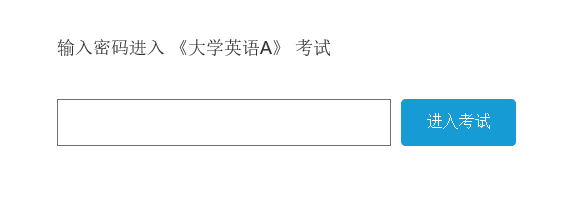 图表 9 输入考试密码熟悉试卷答题页当您进入答题页，可以看到如下所示的布局上方标题栏标题栏左侧显示大题名称、本大题下的小题数量以及分数之和标题栏右侧为试题切换按钮“上一题”“下一题”，答题后需点击切换试题左侧题干区显示当前试题的题目内容，如果一屏显示不下可以上下滚动显示在遇到不确定作答结果的情况下，点击题干区右下方的“标记”符号，再点击一次可取消标记，答题卡中用特殊颜色区分标记试题，可以很方便地识别并切换到已标记试题中部答题区显示当前试题的作答区域，作答后点击标题栏的“上一题”“下一题”切换试题“题干区”“作答区”默认宽度一致，在作答过程中根据题目、作答对页面大小的需要可调整两侧比例，鼠标放在中间即可左右拖动右上操作栏显示答题进度，我已作答的试题数/试卷中试题总数答题卡：点击可查看试题导航交卷：确认作答结束后交卷右下倒计时实时显示剩余考试时长，如果觉得对作答过程造成干扰可以点击隐藏，再次点击显示倒计时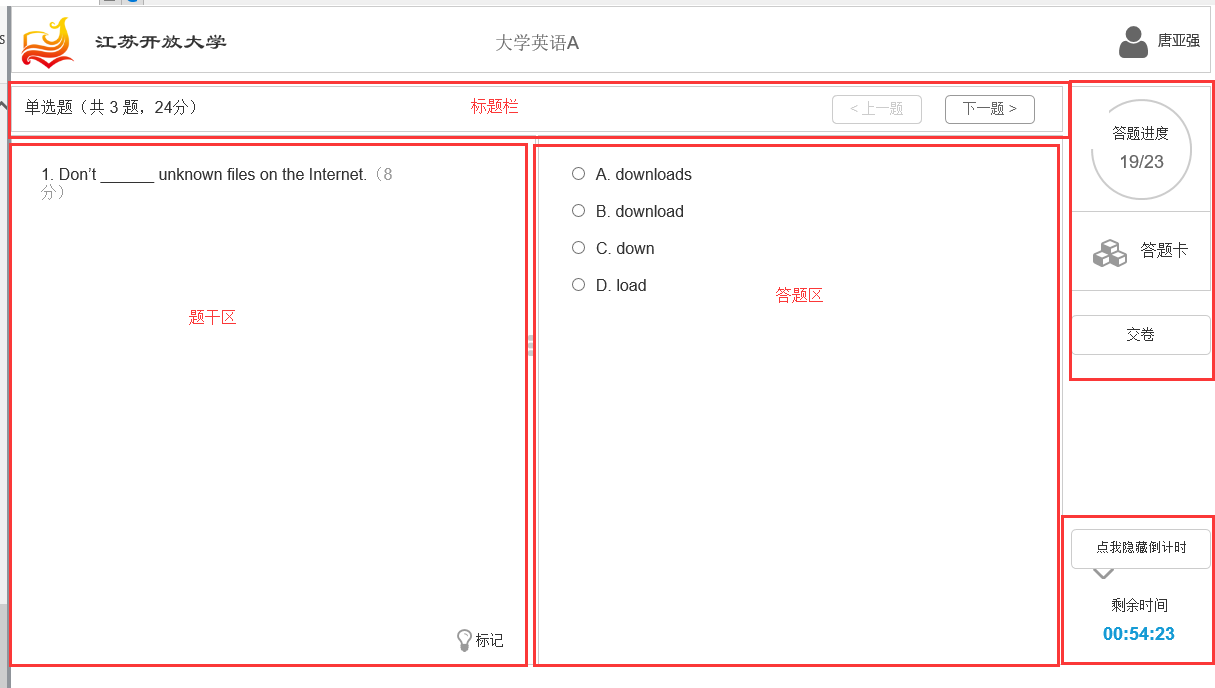 图表 10答题页答题每道题的作答方式有所区别，接下来为您展示每种题型的作答方式，帮助您快速完成考试：单选题点击选中一个你认为正确的选项，并且只能选一个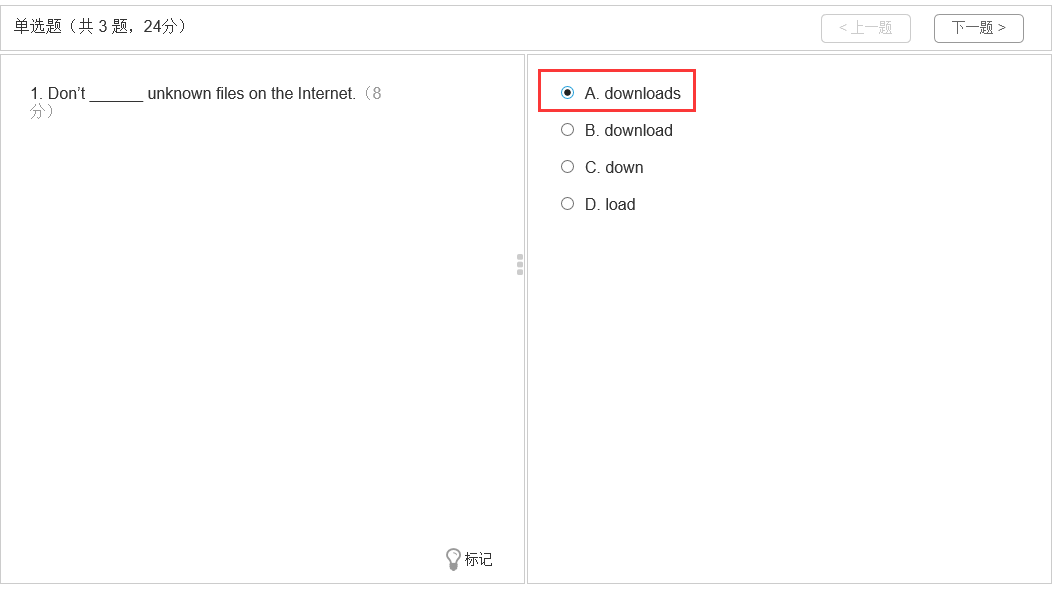 图表 11单选题多选题点击选中一个或者多个你认为正确的选项，已经选中的选项再次点击可取消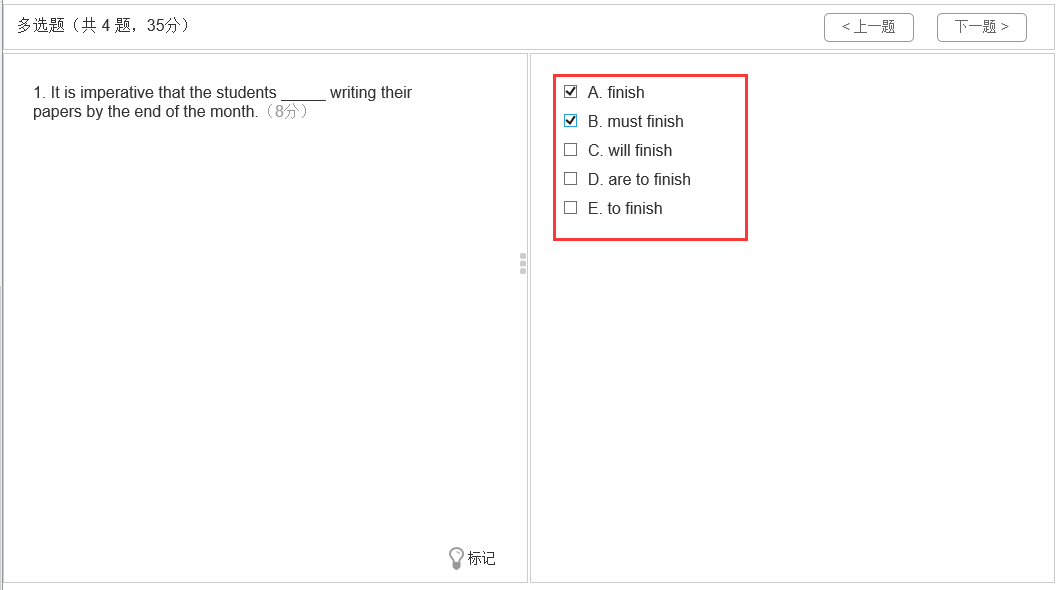 图表 12多选题判断题点击选中一个你认为正确的选项，并且只能选一个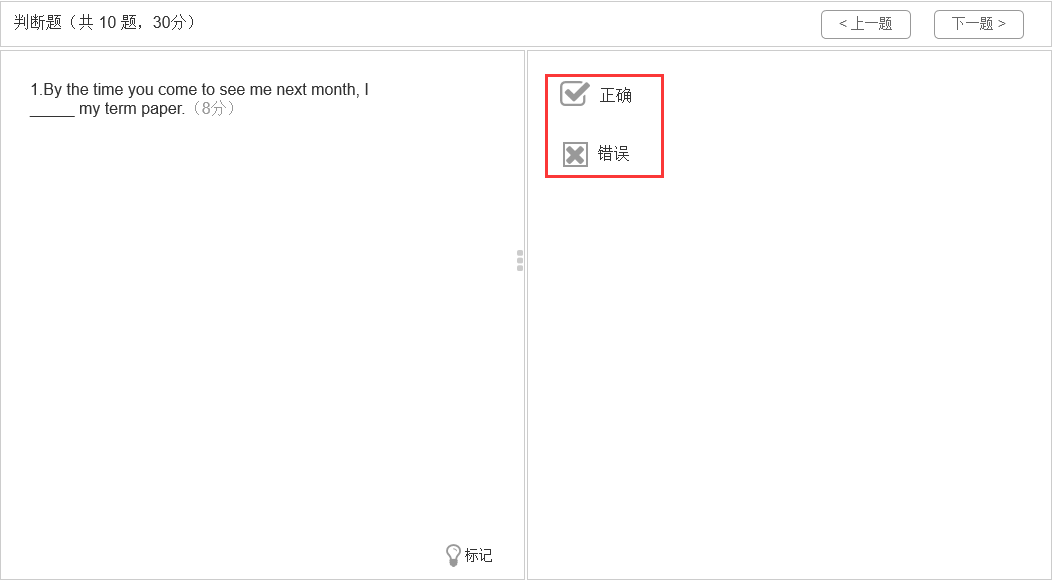 图表 13判断题填空题对照题目中的空格在右侧填写正确答案，答案的顺序必须和题目中空格的顺序一一对应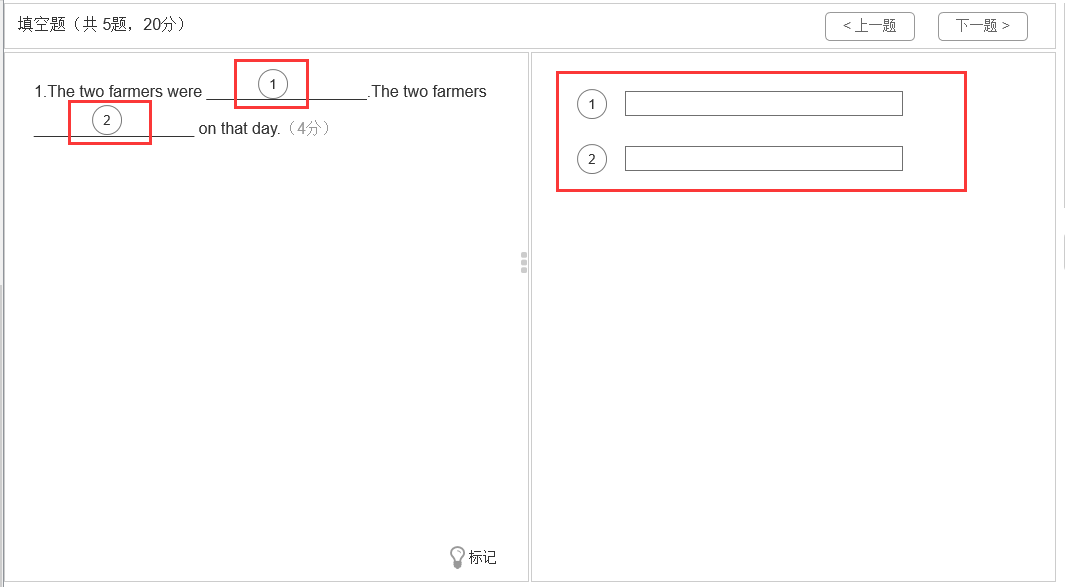 图表 14填空题简答题在编辑器中输入作答结果，可点击右上角的“”切换到全屏输入模式便于操作。右下角实时显示已录入的字数，可结合题目中要求的字数参考。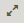 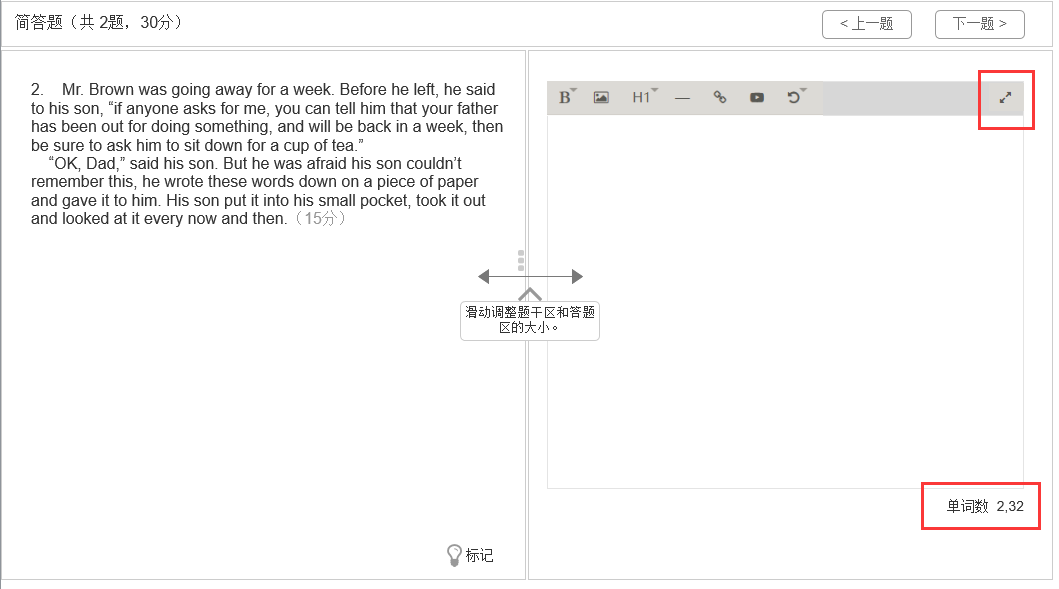 图表 15简答题综合题一道综合题由几条小题组成，左侧为阅读材料或整体要求，右侧显示每道小题的题目和作答区，每道小题均需作答。小题可以是单选题、多选题、判断题、简答题，作答方式参考以上描述。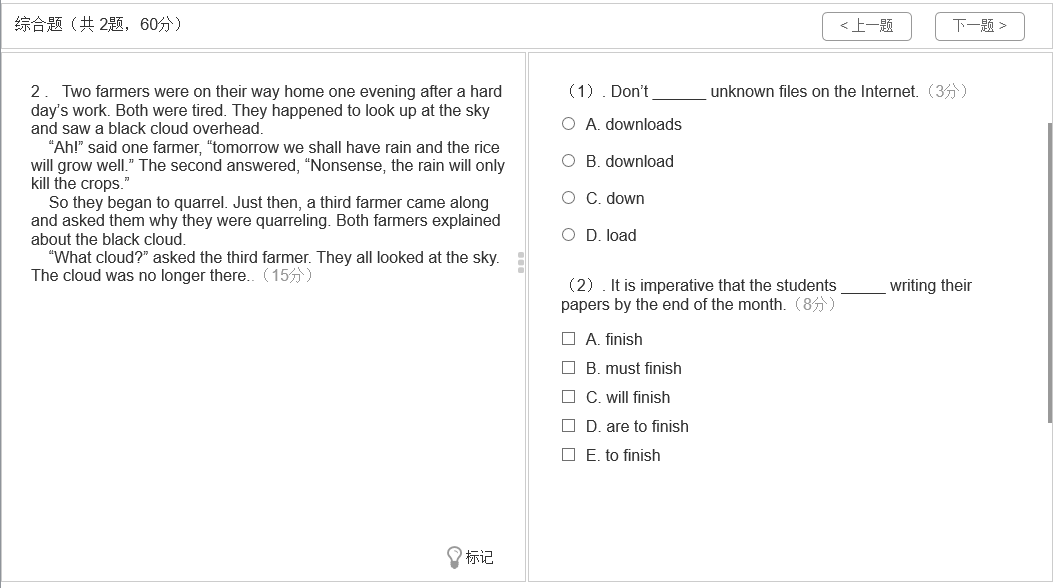 图表 16综合题听力题听力题结构与综合题类似，区别在于听力题中有一段录音，请听完录音在答题，作答过程中可以回放两次。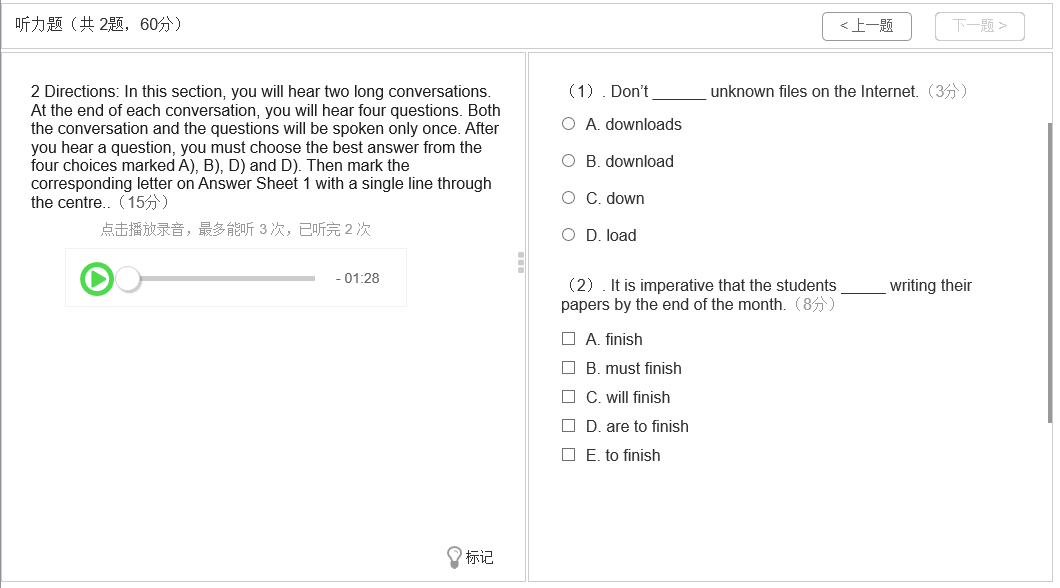 图表 17听力题浏览答题卡回顾和检查试卷答题卡页显示试卷内所有大题和试题的导航，点击试题的题号可直接进入该题，用不同颜色标记显示已经做的试题、没做的试题、已标记的试题。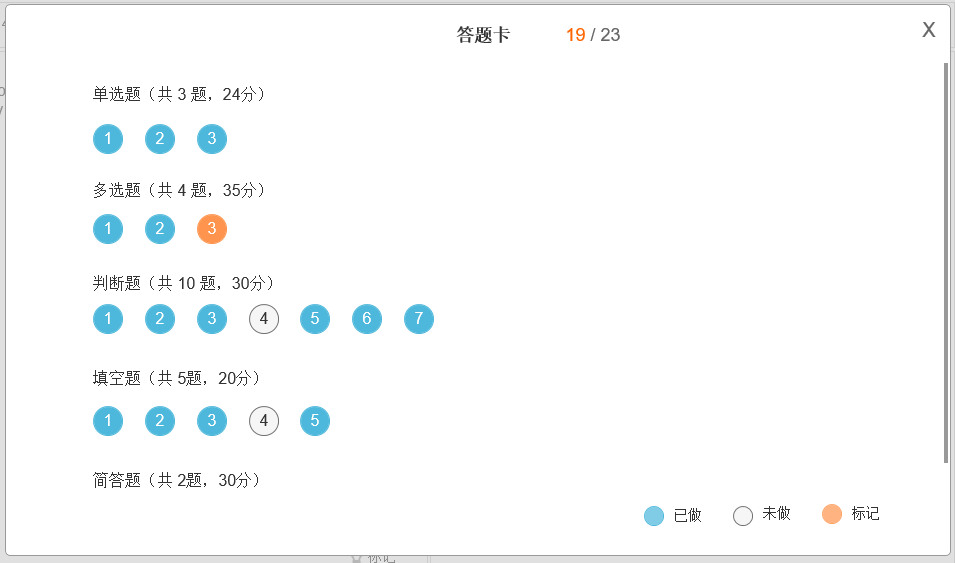 图表 18答题卡确认作答结束，交卷试卷作答完成后，建议检查和修正每一道题的答案，特别是答题时不确定做标记的那些试题，检查完毕后点击“交卷”，交卷时判断是否有未完成的试题给予提醒。点击“确认”完成交卷。一旦交卷，不管是否还有未完成的试题，都不能再进入考试。温馨提示：管理员会设置最早提前交卷时间，早于该时间不能交卷。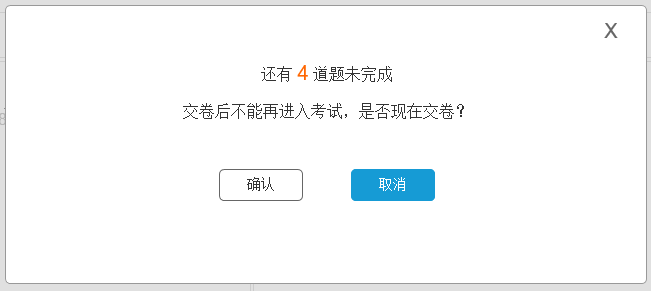 图表 19交卷提示突发情况考试机故障或断电如果遇到考试机死机、断电，或者考试程序闪退的情况，请重启电脑或再次打开考试客户端在作答过程中，系统会自动实时保存作答结果，重启后继续作答即可忘记交卷如果忘记交卷离开考场，在考试结束后系统会自动回收您的答卷强制交卷在遇到作弊等突发情况时，监考教师可以根据考试现场的情况强制交卷，强制交卷后也不能再进入考试查看考试成绩考试结束，教师评阅后，您可以在“首页-当前考试-全部考试”中查看最终考试成绩。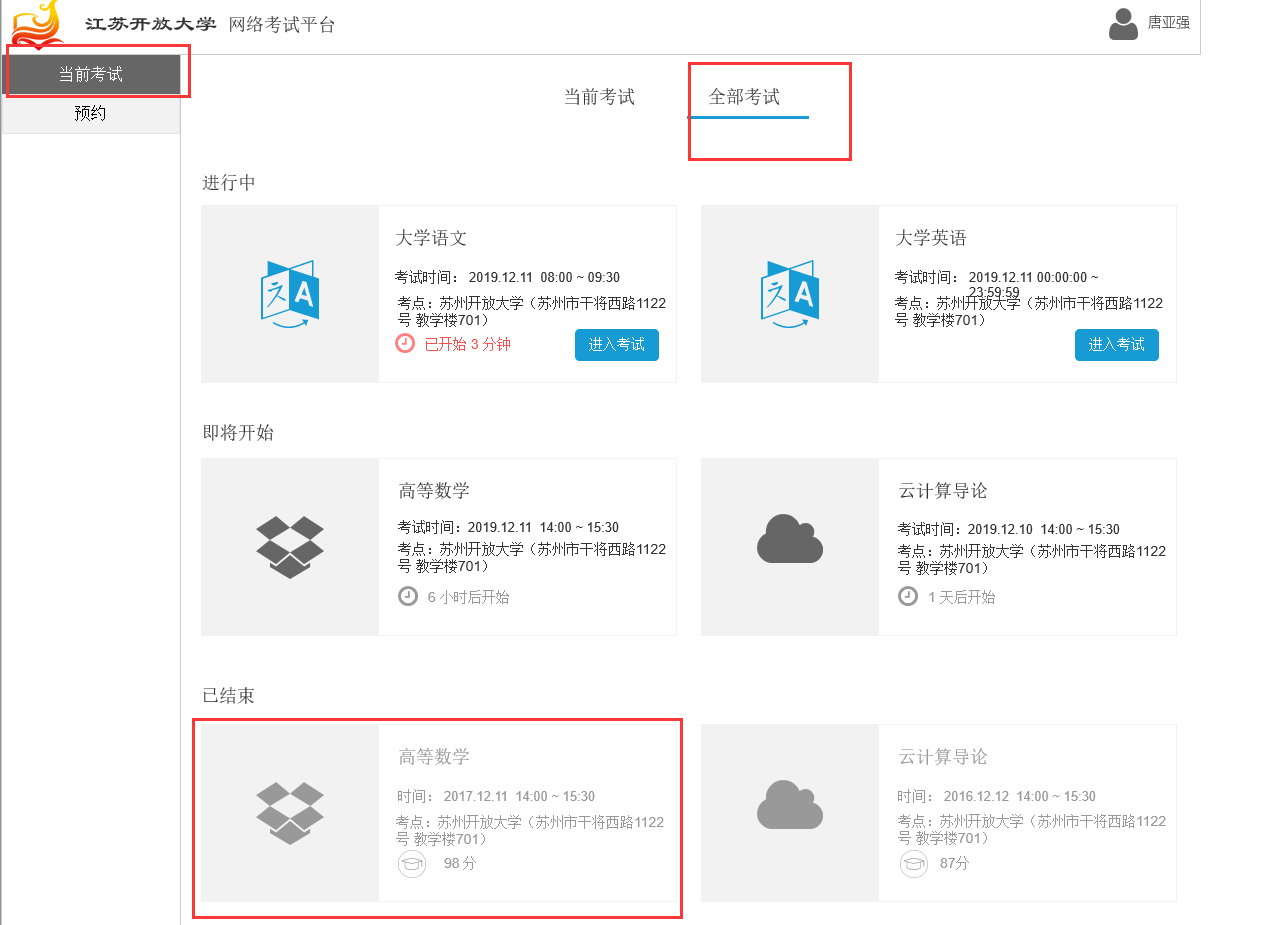 图表 20 查看成绩结语《江苏开放大学考试平台用户手册——考生版》V1.0版为您介绍了网络考试过程中平台能为您带来的所有服务，希望能让您的学习生活更加方便快捷、智慧高效。其中，预约考试和参加考试是网络考试过程中的核心服务，其注意事项和操作说明均已在本文中标出，愿您学习愉快！祝好！